 1.  Type of connecting rod.		 forged (wide parting line)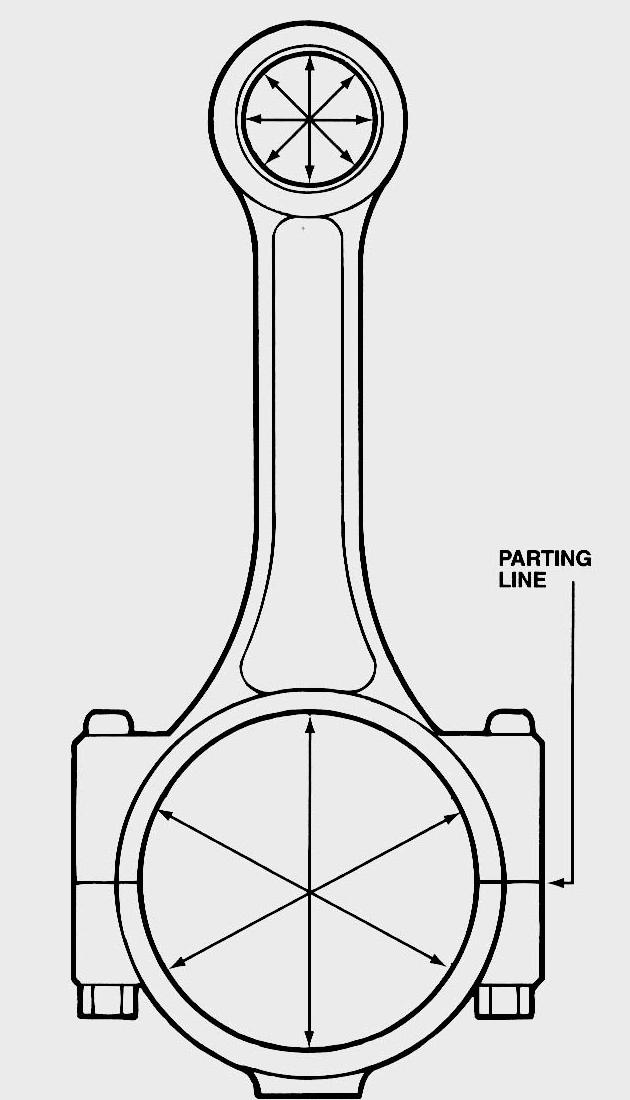 		 cast (narrow parting line)		 powdered metal (smooth appearance) 2.  Is the rod equipped with an oil squirt hole near the big      end to help lubricate the cylinder well and piston pin?		Yes      No   3.  Type of piston pin.		 press fit in the rod		 full floating (uses piston pin retainers) 4.  Piston pin clearance specification: __________________ 5.  Measured piston pin clearance in the piston: __________________		OK      NOT OK   6.  Connecting rod big end diameter specification: ___________________ 7.  Measure the connecting rod big end diameter: ____________________		OK      NOT OK  